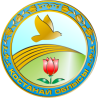 БАСПАСӨЗ ХАБАРЛАМАСЫҚазССР-нің Еңбек сіңірген мәдениет қызметкері, Қазақстан Композиторлар Одағының мүшесі, әнші-композитор Қалибек Деріпсалдиннің әндерін орындаушылардың Республикалық «Көктем-қыздар» атты байқауыӨтетін уақыты: 26 сәуір, сағат 15:00 – байқаудың І кезеңі;27 сәуір, сағат 11:00 – байқаудың ІІ кезеңі, марапаттау. Өтетін орны: Қостанай қаласы, Юбилейный шағын ауданы, 56 («Жастар Сарайы» ғимараты).2023 жылдың 26-27 сәуірде Қостанай қаласындағы «Жастар Сарайында» ҚазССР-нің Еңбек сіңірген мәдениет қызметкері, Қазақстан Композиторлар Одағының мүшесі, әнші-композитор Қалибек Деріпсалдиннің әндерін орындаушылардың Республикалық «Көктем-қыздар» атты байқауы өтедіКазССР-нің Еңбек сіңірген мәдениет қызметкері, Қазақстан Композиторлар Одағының мүшесі, әнші-композитор Қалибек Деріпсалдиннің әндерін орындаушылардың байқауына Талдықорған, Ақтау, Ақтөбе, Астана қалаларымен қатар Жамбыл облысының және де Қостанай облысының әншілері қатысады.Байқаудың мақсаты:қазақ ән өнерін жетілдіру, Қостанай облысы композиторларының шығармашылық мұрасын жастар арасында насихаттау, талантты орындаушылардың жаңа есімдерін ашу болып табылады.Іс-шараны ұйымдастырушы:- «Қостанай облысы әкімдігінің мәдениет басқармасы» ММ;- Қостанай облысы әкімдігі Мәдениет басқармасының «Облыстық көркемөнерпаздардың халық шығармашылығы мен кинобейнеқор орталығы» КМҚК.Облыстың БАҚ журналистерін осы іс-шараға қатысуға және ақпараттық қолдау көрсетуге шақырамыз.Қосымша ақпарат алу үшін мына байланыс нөміріне хабарласуға болады:тел.:  +7 /7142/ 560-129email:  1@ocsnt.kzwebsite: www.ocsnt.kz(перевод)ПРЕСС-РЕЛИЗРеспубликанский вокальный конкурс«Көктем-қыздар», исполнителей песен певца-композитора, Заслуженного работника культуры КазССР, члена Союза композиторов Казахстана — Калибека ДерипсалдинаДата проведения: 26 апреля, 15:00 – I этап конкурса;27 апреля, 11:00 – II этап конкурса, награждение.Место проведения: Город Костанай, «Жастар Сарайы»(Дворец молодёжи), микрорайон Юбилейный, здание 5626-27 апреля 2023 года в городе Костанай, в «Жастар Сарайы» состоится Республиканский вокальный конкурс «Көктем-қыздар», исполнителей песен певца-композитора, Заслуженного работника культуры КазССР, члена Союза композиторов Казахстана — Калибека ДерипсалдинаВ конкурсе исполнителей песен заслуженного работника культуры КазССР, члена Союза композиторов Казахстана, певца-композитора Калибека Дерипсалдина наряду с городами Талдыкорган, Актау, Актобе, Астана примут участие певцы Жамбылской и Костанайской областей.Цель конкурса:развитие казахского песенного творчества, сохранение и популяризация творческого наследия композиторов – выходцев Костанайской области среди казахстанской молодежи, развитие вокального искусства нашей страны, открытие новых имен и талантливых исполнителей среди казахстанской молодежи.Организаторы мероприятия:ГУ «Управление культуры акимата Костанайской области»;КГКП «Областной центр самодеятельного народного творчества и киновидеофонда» Управления культуры акимата Костанайской области.Приглашаем журналистов СМИ области принять участие в этом мероприятии и оказать информационную поддержку данному мероприятию.Дополнительная информация: тел.:  +7 /7142/ 560-129email:  1@ocsnt.kzwebsite: www.ocsnt.kz